YADAGIRI 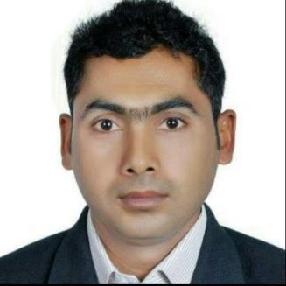 Dubai, UAE.Email:  yadagiri-397827@gulfjobseeker.com Availability: ImmediatelyOBJECTIVEDedicated and dependable Bike and Car driver with more than 12 years’ experience and excellent record of customer satisfaction. Stickler for punctuality and safety. Established history of completing driving jobs through various kinds of territory at various lengths.EDUCATIONAL QUALIFICATIONSSSC (10th) from Board of SSC HyderabadPROFESSIONAL EXPERIENCEOffice Bike Rider and Car Driver for 4 Years Spusht Technologies LLC. (Aug 2008 – Sep 2012)Family driver for 4 years Invictus Brokerage LLC (Oct 2012 to Feb 2016)Working as Messenger cum Bike rider and Car driver at Al Madina Al Satea cleaning andTechnical services LLC. (Apr 2016 to Present)SKILLS AND STRENGTHPassionate and Excellent knowledge about all UAE routsGood communication and Positive attitudeHardworking and FlexiblePERSONAL DETAILSI am very much optimistic that if given an opportunity, I shall do everything possible to synergize my knowledge & strength and work with dedication for the Origination.(YADAGIRI)Gender:MaleDate of Birth:28th June 1977Nationality:IndianMarital Status:MarriedVisa Status:Employment (valid till 21st APR 2021)Languages Known:English, Hindi and TeluguDriving license:Bike and Light vehicle (Manual)